NAME: Felix Mbuk MATRIC NUMBER: 18/Eng06/042Mechanical engineering TEST QUESTIONS 4B AND 4D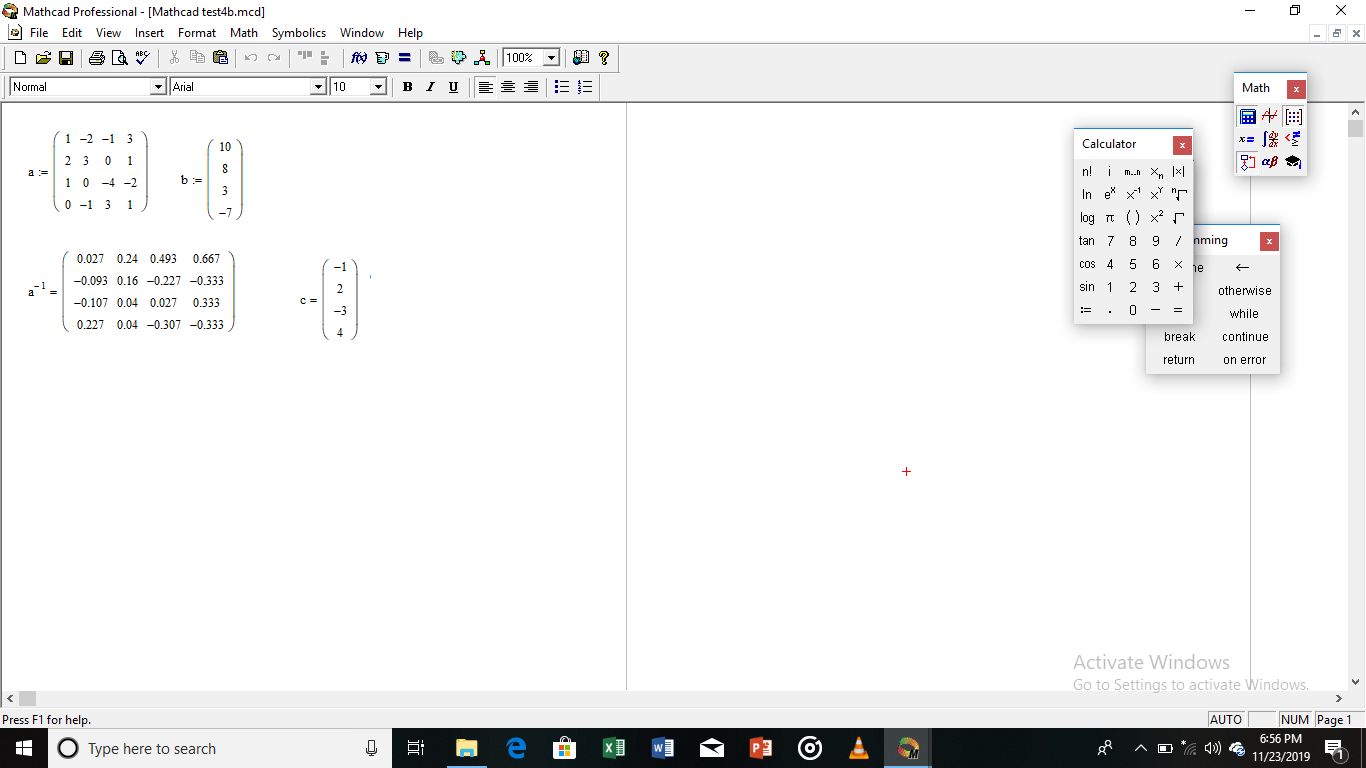 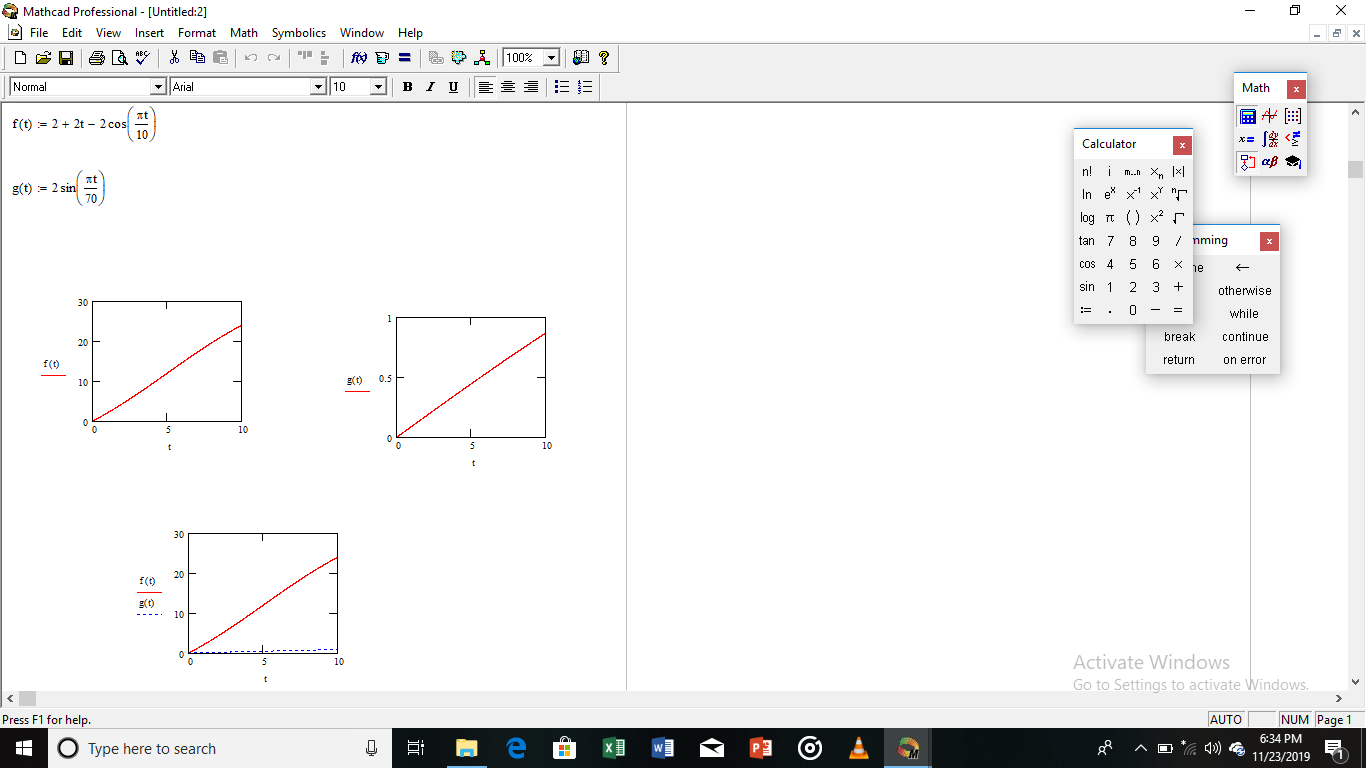 